Wozu dient dieses Formular?Wenn Sie vor dem vorgesehenen Beginn der Veranstaltung und in jedem Fall vor dem 15. April 2020 die schriftliche Bestätigung einer Arbeitsvertragszusage im Rahmen einer Veranstaltung erhalten haben, welche zwischen dem 14. März 2020 und dem 31. August 2020 hätte stattfinden sollen und aufgrund des Zuschauer- oder Teilnehmerversammlungsverbots auf Befehl der Behörden abgesagt wurde, können Sie dieses Formular verwenden.Unter bestimmten Bedingungen kommen Sie in den Genuss einer abweichenden Leistungsbewilligung bei zeitweiliger Arbeitslosigkeit.  Diese Leistungsbewilligung weicht in dem Sinne von den gewöhnlichen Vorschriften bei zeitweiliger Arbeitslosigkeit ab, dass normalerweise ein Arbeitsvertrag abgeschlossen, unterschrieben und vom Arbeitgeber ausgesetzt worden sein muss.Um in den Genuss dieser abweichenden Leistungsbewilligung bei zeitweiliger Arbeitslosigkeit zu kommen, ist dieses Formular Arbeitnehmer-Corona-Veranstaltung erforderlich.Es ermöglicht Ihnen nämlich, einen spezifischen vereinfachten Antrag auf zeitweilige Arbeitslosigkeit zu stellen und die Unterlagen, die das Erfülltsein der Anspruchsvoraussetzungen nachweisen, beizufügen.Sie werden für die Tage, für welche Ihnen Arbeitslosengeld bei Vollarbeitslosigkeit gezahlt wird, kein Arbeitslosengeld bei zeitweiliger Arbeitslosigkeit erhalten können.Welche Nachweise müssen Sie Ihrem Antrag beifügen?Sie müssen für jede einzelne Veranstaltung ein Formular C3.2-Arbeitnehmer-Corona-Veranstaltung einreichen.Die Leistungsbewilligung bei zeitweiliger Arbeitslosigkeit kann nur für die Tage beantragt werden, an denen Sie tatsächlich beschäftigt worden wären, wäre die Veranstaltung aufgrund der Dringlichkeitsmaßnahmen zur Eindämmung des Coronavirus nicht abgesagt worden.Sie müssen den Nachweis erbringen, dass Sie im Rahmen der Veranstaltung beschäftigt worden wären.Dieser Nachweis muss Sie persönlich mit der Veranstaltung in Verbindung bringen. Diese Verbindung kann unmittelbar (mit dem Veranstalter der Veranstaltung) oder mittelbar (z.B. mit einer Zeitarbeitsfirma) sein. Diese Verbindung mit der Veranstaltung musste bereits vor dem vorgesehenen Beginn der Veranstaltung und in jedem Fall vor dem 15. April 2020 bestehen.Beispiele von Nachweisen:Korrespondenz (E-Mails, Briefe) von vor der Veranstaltung und in jedem Fall von vor dem 15. April 2020 zwischen Ihnen und dem Veranstalter;Korrespondenz (E-Mails, Briefe) von vor der Veranstaltung und in jedem Fall von vor dem 15. April 2020, einerseits zwischen Ihnen und Ihrem Arbeitgeber und andererseits zwischen Ihrem Arbeitgeber und dem Veranstalter;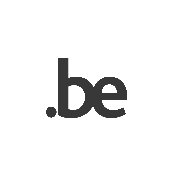 Kopien von Plakaten, Faltblättern, anderweitiger Werbung...und wenn Sie Tätigkeiten ausüben, die nicht künstlerisch (*) sind, müssen Sie ebenfalls den Nachweis erbringen, dass Sie während des Zeitraums vom 14. März 2019 bis zum 31. August 2019 einschließlich im Rahmen einer gleichartigen Veranstaltung unter Arbeitsvertrag beschäftigt gewesen sind.(*)	Die Vorschriften über Arbeitslosigkeit definieren eine künstlerische Tätigkeit als "die Schöpfung und/oder die Ausführung oder Vorführung künstlerischer Werke im audiovisuellen Sektor, im Sektor der bildenden Kunst, im Sektor der Musik, der Literatur, der Shows, des Theaters und der Choreografie".Benötigen Sie weitere Informationen?Nähere Auskunft erteilt Ihre Zahlstelle (CGSLB, CSC, FGTB, HfA).Ihre Zahlstelle erklärt Ihnen auch, welche andere Formulare Ihrem Antrag beigefügt werden müssen.Was müssen Sie mit dem Formular machen?Sie füllen dieses Formular aus.Sie übermitteln dieses Formular ausgefüllt samt allen nötigen Belegen Ihrer Zahlstelle (CGSLB, CSC, FGTB, HfA).Und dann?Die Zahlstelle übermittelt Ihre Akte dem LfA, das über Ihren Anspruch auf zeitweilige Arbeitslosigkeit entscheiden wird.Diese Entscheidung wird Ihnen entweder von Ihrer Zahlstelle oder von dem LfA mitgeteilt.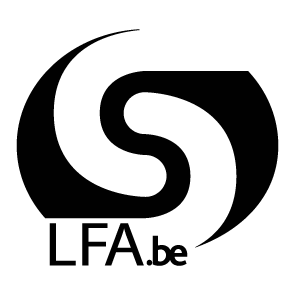 Ich beantrage Arbeitslosengeld bei ZEITWEILIGER ARBEITSLOSIGKEIT für die Tage, an denen ich im Rahmen einer Veranstaltung, welche zwischen dem 14. März 2020 und dem 31. August 2020 hätte stattfinden sollen und aufgrund des Zuschauer- oder Teilnehmerversammlungsverbots auf Befehl der Behörden abgesagt wurde, normalerweise beschäftigt worden wäre. Ich weiß, dass ich für die Tage, für welche ich Arbeitslosengeld bei Vollarbeitslosigkeit beziehe, kein Arbeitslosengeld bei zeitweiliger Arbeitslosigkeit erhalten kann.Im Rahmen dieser Veranstaltung hätte ich normalerweise eine unselbständige künstlerische Tätigkeit im Rahmen eines Arbeitsvertrages ausgeübt ich fülle die Rubrik A aus.Im Rahmen dieser Veranstaltung hätte ich normalerweise eine anderweitige unselbständige Tätigkeit im Rahmen eines Arbeitsvertrages ausgeübt ich fülle die Rubrik A und B aus.Vereinfachter Antrag auf zeitweilige Arbeitslosigkeit – abgesagte VeranstaltungenZS und Datumsstempelabdrucklandesamt für ArbeitsbeschaffungVEREINFACHTER ANTRAG AUF ZEITWEILIGE ARBEITSLOSIGKEIT – abgesagte Veranstaltungen(gültig für Arbeitslosengeld bei zeitweiliger Arbeitslosigkeit infolge der Absage einer VERANSTALTUNG, die zwischen dem 14.03.2020 und dem 31.08.2020 einschlieSSlich hätte stattfinden sollenDatumsstempel AAWas müssen Sie mit diesem Formular machen?Wenn Sie noch keine Zahlstelle haben, lassen Sie sich bitte bei einer der folgenden vier Zahlstellen eintragen: entweder bei der öffentlichen Zahlstelle, der HfA, oder bei einer Zahlstelle, die von einer Gewerkschaft abhängt: CSC, FGTB oder CGSLB.Sie müssen:entweder dieses Formular Ihrer Zahlstelle übermitteln, nachdem Sie es ordnungsgemäß ausgefüllt haben; oder auf die Website der Zahlstelle gehen, wo Sie dieses Formular ebenfalls finden werden, und dort die Anweisungen befolgen. Wichtiger Hinweis Es ist verboten, Arbeitslosengeld zur gleichen Zeit wie Krankengeld oder Invalidengeld zu beziehen. Auch wenn Sie kein Krankengeld beziehen, dürfen Sie kein Arbeitslosengeld beantragen, wenn Sie arbeitsunfähig sind.Was müssen Sie mit diesem Formular machen?Wenn Sie noch keine Zahlstelle haben, lassen Sie sich bitte bei einer der folgenden vier Zahlstellen eintragen: entweder bei der öffentlichen Zahlstelle, der HfA, oder bei einer Zahlstelle, die von einer Gewerkschaft abhängt: CSC, FGTB oder CGSLB.Sie müssen:entweder dieses Formular Ihrer Zahlstelle übermitteln, nachdem Sie es ordnungsgemäß ausgefüllt haben; oder auf die Website der Zahlstelle gehen, wo Sie dieses Formular ebenfalls finden werden, und dort die Anweisungen befolgen. Wichtiger Hinweis Es ist verboten, Arbeitslosengeld zur gleichen Zeit wie Krankengeld oder Invalidengeld zu beziehen. Auch wenn Sie kein Krankengeld beziehen, dürfen Sie kein Arbeitslosengeld beantragen, wenn Sie arbeitsunfähig sind.Was müssen Sie mit diesem Formular machen?Wenn Sie noch keine Zahlstelle haben, lassen Sie sich bitte bei einer der folgenden vier Zahlstellen eintragen: entweder bei der öffentlichen Zahlstelle, der HfA, oder bei einer Zahlstelle, die von einer Gewerkschaft abhängt: CSC, FGTB oder CGSLB.Sie müssen:entweder dieses Formular Ihrer Zahlstelle übermitteln, nachdem Sie es ordnungsgemäß ausgefüllt haben; oder auf die Website der Zahlstelle gehen, wo Sie dieses Formular ebenfalls finden werden, und dort die Anweisungen befolgen. Wichtiger Hinweis Es ist verboten, Arbeitslosengeld zur gleichen Zeit wie Krankengeld oder Invalidengeld zu beziehen. Auch wenn Sie kein Krankengeld beziehen, dürfen Sie kein Arbeitslosengeld beantragen, wenn Sie arbeitsunfähig sind.VOM ARBEITNEHMER AUSZUFÜLLENDie Zahlen zwischen Klammern verweisen auf die Fußnoten auf der RückseiteVOM ARBEITNEHMER AUSZUFÜLLENDie Zahlen zwischen Klammern verweisen auf die Fußnoten auf der RückseiteVOM ARBEITNEHMER AUSZUFÜLLENDie Zahlen zwischen Klammern verweisen auf die Fußnoten auf der Rückseitemeine Identitätenss (1)  __ __ __ __ __ __ / __ __ __ - __ __  staatangehörigkeit (2): 	NACHNAME (in Majuskelschrift) : …………………………………………………………………………….. vorname : ………………………….………………..Die Adresse, wo ich tatsächlich wohne 	 (Straẞe und Nummer)	  (Postleitzahl und Gemeinde)TELEFON (3): ………………………………………………………………E-MAIL (3):…………………………………………………………………………………………………………………………………………………………………………….MEINE TÄTIGKEITEN – Nur für künstlerische Tätigkeiten* ausübende Arbeitnehmer(*)	Die Vorschriften über Arbeitslosigkeit definieren eine künstlerische Tätigkeit als "die Schöpfung und/oder die Ausführung oder Vorführung künstlerischer Werke im audiovisuellen Sektor, im Sektor der bildenden Kunst, im Sektor der Musik, der Literatur, der Shows, des Theaters oder der Choreografie".Ich übe eine unselbständige kommerzielle künstlerische Tätigkeit aus.	Ich habe diese Tätigkeit bereits im Formular C1-Künstler gemeldet und meine Meldung bleibt unverändert	Ich melde diese Tätigkeit zum aller ersten Mal oder ich melde eine Änderung  beschreiben Sie untenstehend Ihre Tätigkeiten und fügen Sie ein Formular C1-Künstler beiBeschreiben Sie Ihre Tätigkeiten und tragen Sie den Sektor ein, wo Sie sie ausüben (audiovisuell, bildende Kunst, Musik, Literatur, Shows, Theater oder Choreografie) Seit wann üben Sie kommerzielle künstlerische Tätigkeiten aus? __ __ / __ __ / __ __ __ __.	ich bin Inhaber eines Künstlervisums und füge eine Kopie davon bei. (Der Besitz eines Künstlervisums ist nicht obligatorisch, um Arbeitslosengeld zu erhalten. Es ermöglicht dem LfA lediglich, die künstlerische Beschaffenheit Ihrer Tätigkeit festzustellen).enss (1)  __ __ __ __ __ __ / __ __ __ - __ __  staatangehörigkeit (2): 	NACHNAME (in Majuskelschrift) : …………………………………………………………………………….. vorname : ………………………….………………..Die Adresse, wo ich tatsächlich wohne 	 (Straẞe und Nummer)	  (Postleitzahl und Gemeinde)TELEFON (3): ………………………………………………………………E-MAIL (3):…………………………………………………………………………………………………………………………………………………………………………….MEINE TÄTIGKEITEN – Nur für künstlerische Tätigkeiten* ausübende Arbeitnehmer(*)	Die Vorschriften über Arbeitslosigkeit definieren eine künstlerische Tätigkeit als "die Schöpfung und/oder die Ausführung oder Vorführung künstlerischer Werke im audiovisuellen Sektor, im Sektor der bildenden Kunst, im Sektor der Musik, der Literatur, der Shows, des Theaters oder der Choreografie".Ich übe eine unselbständige kommerzielle künstlerische Tätigkeit aus.	Ich habe diese Tätigkeit bereits im Formular C1-Künstler gemeldet und meine Meldung bleibt unverändert	Ich melde diese Tätigkeit zum aller ersten Mal oder ich melde eine Änderung  beschreiben Sie untenstehend Ihre Tätigkeiten und fügen Sie ein Formular C1-Künstler beiBeschreiben Sie Ihre Tätigkeiten und tragen Sie den Sektor ein, wo Sie sie ausüben (audiovisuell, bildende Kunst, Musik, Literatur, Shows, Theater oder Choreografie) Seit wann üben Sie kommerzielle künstlerische Tätigkeiten aus? __ __ / __ __ / __ __ __ __.	ich bin Inhaber eines Künstlervisums und füge eine Kopie davon bei. (Der Besitz eines Künstlervisums ist nicht obligatorisch, um Arbeitslosengeld zu erhalten. Es ermöglicht dem LfA lediglich, die künstlerische Beschaffenheit Ihrer Tätigkeit festzustellen).enss (1)  __ __ __ __ __ __ / __ __ __ - __ __  staatangehörigkeit (2): 	NACHNAME (in Majuskelschrift) : …………………………………………………………………………….. vorname : ………………………….………………..Die Adresse, wo ich tatsächlich wohne 	 (Straẞe und Nummer)	  (Postleitzahl und Gemeinde)TELEFON (3): ………………………………………………………………E-MAIL (3):…………………………………………………………………………………………………………………………………………………………………………….MEINE TÄTIGKEITEN – Nur für künstlerische Tätigkeiten* ausübende Arbeitnehmer(*)	Die Vorschriften über Arbeitslosigkeit definieren eine künstlerische Tätigkeit als "die Schöpfung und/oder die Ausführung oder Vorführung künstlerischer Werke im audiovisuellen Sektor, im Sektor der bildenden Kunst, im Sektor der Musik, der Literatur, der Shows, des Theaters oder der Choreografie".Ich übe eine unselbständige kommerzielle künstlerische Tätigkeit aus.	Ich habe diese Tätigkeit bereits im Formular C1-Künstler gemeldet und meine Meldung bleibt unverändert	Ich melde diese Tätigkeit zum aller ersten Mal oder ich melde eine Änderung  beschreiben Sie untenstehend Ihre Tätigkeiten und fügen Sie ein Formular C1-Künstler beiBeschreiben Sie Ihre Tätigkeiten und tragen Sie den Sektor ein, wo Sie sie ausüben (audiovisuell, bildende Kunst, Musik, Literatur, Shows, Theater oder Choreografie) Seit wann üben Sie kommerzielle künstlerische Tätigkeiten aus? __ __ / __ __ / __ __ __ __.	ich bin Inhaber eines Künstlervisums und füge eine Kopie davon bei. (Der Besitz eines Künstlervisums ist nicht obligatorisch, um Arbeitslosengeld zu erhalten. Es ermöglicht dem LfA lediglich, die künstlerische Beschaffenheit Ihrer Tätigkeit festzustellen).Gründe, warum ich dieses Formular einreicheGründe, warum ich dieses Formular einreicheFassung 14.05.20201/2 Formular C3.2-Arbeitnehmer-Corona-VeranstaltungenZahlungsweise meines ArbeitslosengeldesMeine ErklärungIch erkläre auf Ehre, dass diese Erklärung richtig und vollständig ist.Ich weiß, dass das LfA die in der vorliegenden Erklärung enthaltenen Angaben, sowie die beigefügten Belege, kontrollieren wird.Ich weiß, dass ich verpflichtet bin, jede Änderung meiner Zahlstelle mitzuteilen.   Im Rahmen ihrer (gesetzlichen) Aufträge verarbeiten das Landesamt für Arbeitsbeschaffung (LfA/ONEM) und die Zahlstellen personenbezogene Daten.Hierbei nehmen sie den Schutz dieser personenbezogenen Daten und den Schutz Ihres Privatlebens besonders wichtig.Dies bedeutet, dass Ihre personenbezogenen Daten in Übereinstimmung mit der geltenden Gesetzgebung, z.B. der Datenschutz-Grundverordnung DSGVO (EU) 2016/679, verarbeitet werden.Ich erkläre auf Ehre, dass diese Erklärung richtig und vollständig ist.Ich weiß, dass das LfA die in der vorliegenden Erklärung enthaltenen Angaben, sowie die beigefügten Belege, kontrollieren wird.Ich weiß, dass ich verpflichtet bin, jede Änderung meiner Zahlstelle mitzuteilen.   Im Rahmen ihrer (gesetzlichen) Aufträge verarbeiten das Landesamt für Arbeitsbeschaffung (LfA/ONEM) und die Zahlstellen personenbezogene Daten.Hierbei nehmen sie den Schutz dieser personenbezogenen Daten und den Schutz Ihres Privatlebens besonders wichtig.Dies bedeutet, dass Ihre personenbezogenen Daten in Übereinstimmung mit der geltenden Gesetzgebung, z.B. der Datenschutz-Grundverordnung DSGVO (EU) 2016/679, verarbeitet werden.Ich erkläre auf Ehre, dass diese Erklärung richtig und vollständig ist.Ich weiß, dass das LfA die in der vorliegenden Erklärung enthaltenen Angaben, sowie die beigefügten Belege, kontrollieren wird.Ich weiß, dass ich verpflichtet bin, jede Änderung meiner Zahlstelle mitzuteilen.   Im Rahmen ihrer (gesetzlichen) Aufträge verarbeiten das Landesamt für Arbeitsbeschaffung (LfA/ONEM) und die Zahlstellen personenbezogene Daten.Hierbei nehmen sie den Schutz dieser personenbezogenen Daten und den Schutz Ihres Privatlebens besonders wichtig.Dies bedeutet, dass Ihre personenbezogenen Daten in Übereinstimmung mit der geltenden Gesetzgebung, z.B. der Datenschutz-Grundverordnung DSGVO (EU) 2016/679, verarbeitet werden.Ich erkläre auf Ehre, dass diese Erklärung richtig und vollständig ist.Ich weiß, dass das LfA die in der vorliegenden Erklärung enthaltenen Angaben, sowie die beigefügten Belege, kontrollieren wird.Ich weiß, dass ich verpflichtet bin, jede Änderung meiner Zahlstelle mitzuteilen.   Im Rahmen ihrer (gesetzlichen) Aufträge verarbeiten das Landesamt für Arbeitsbeschaffung (LfA/ONEM) und die Zahlstellen personenbezogene Daten.Hierbei nehmen sie den Schutz dieser personenbezogenen Daten und den Schutz Ihres Privatlebens besonders wichtig.Dies bedeutet, dass Ihre personenbezogenen Daten in Übereinstimmung mit der geltenden Gesetzgebung, z.B. der Datenschutz-Grundverordnung DSGVO (EU) 2016/679, verarbeitet werden.Ich erkläre auf Ehre, dass diese Erklärung richtig und vollständig ist.Ich weiß, dass das LfA die in der vorliegenden Erklärung enthaltenen Angaben, sowie die beigefügten Belege, kontrollieren wird.Ich weiß, dass ich verpflichtet bin, jede Änderung meiner Zahlstelle mitzuteilen.   Im Rahmen ihrer (gesetzlichen) Aufträge verarbeiten das Landesamt für Arbeitsbeschaffung (LfA/ONEM) und die Zahlstellen personenbezogene Daten.Hierbei nehmen sie den Schutz dieser personenbezogenen Daten und den Schutz Ihres Privatlebens besonders wichtig.Dies bedeutet, dass Ihre personenbezogenen Daten in Übereinstimmung mit der geltenden Gesetzgebung, z.B. der Datenschutz-Grundverordnung DSGVO (EU) 2016/679, verarbeitet werden.Datum __ __ . __ __ . __ __ __ __Datum __ __ . __ __ . __ __ __ __Datum __ __ . __ __ . __ __ __ __Unterschrift des Arbeitslosen………………..………………………………….…………………………..Unterschrift des Vertreters der Zahlstelle, welcher erklärt, dass er von der arbeitslosen Person ermächtigt wurde, diesen Antrag in ihrem Namen zu unterzeichnen, nachdem er ihr dessen Inhalt erklärt hat.Ihre ENSS (Erkennungsnummer der sozialen Sicherheit) befindet sich auf der Rückseite Ihres Personalausweises. Die ersten 6 Zahlen stimmen im Prinzip mit Ihrem Geburtsdatum (Jahr, Monat und Tag) überein.Tragen Sie Ihre Staatsangehörigkeit ein. Gegebenenfalls tragen Sie "anerkannter Flüchtling" oder "anerkannter Staatenloser" ein. Durch Ausfüllen dieser Felder, erlauben Sie uns, Sie wegen Ihres Arbeitslosengeldantrages zu kontaktieren, und zwar anhand der mitgeteilten E-Mail-Adresse oder Telefonnummer.Ihre ENSS (Erkennungsnummer der sozialen Sicherheit) befindet sich auf der Rückseite Ihres Personalausweises. Die ersten 6 Zahlen stimmen im Prinzip mit Ihrem Geburtsdatum (Jahr, Monat und Tag) überein.Tragen Sie Ihre Staatsangehörigkeit ein. Gegebenenfalls tragen Sie "anerkannter Flüchtling" oder "anerkannter Staatenloser" ein. Durch Ausfüllen dieser Felder, erlauben Sie uns, Sie wegen Ihres Arbeitslosengeldantrages zu kontaktieren, und zwar anhand der mitgeteilten E-Mail-Adresse oder Telefonnummer.Ihre ENSS (Erkennungsnummer der sozialen Sicherheit) befindet sich auf der Rückseite Ihres Personalausweises. Die ersten 6 Zahlen stimmen im Prinzip mit Ihrem Geburtsdatum (Jahr, Monat und Tag) überein.Tragen Sie Ihre Staatsangehörigkeit ein. Gegebenenfalls tragen Sie "anerkannter Flüchtling" oder "anerkannter Staatenloser" ein. Durch Ausfüllen dieser Felder, erlauben Sie uns, Sie wegen Ihres Arbeitslosengeldantrages zu kontaktieren, und zwar anhand der mitgeteilten E-Mail-Adresse oder Telefonnummer.Ihre ENSS (Erkennungsnummer der sozialen Sicherheit) befindet sich auf der Rückseite Ihres Personalausweises. Die ersten 6 Zahlen stimmen im Prinzip mit Ihrem Geburtsdatum (Jahr, Monat und Tag) überein.Tragen Sie Ihre Staatsangehörigkeit ein. Gegebenenfalls tragen Sie "anerkannter Flüchtling" oder "anerkannter Staatenloser" ein. Durch Ausfüllen dieser Felder, erlauben Sie uns, Sie wegen Ihres Arbeitslosengeldantrages zu kontaktieren, und zwar anhand der mitgeteilten E-Mail-Adresse oder Telefonnummer.2/2Formular C3.2-Arbeitnehmer-Corona-Veranstaltungen